Figure it Out-Capacity Answers 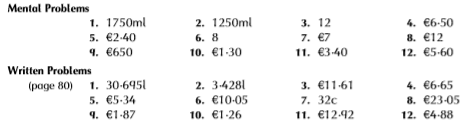 